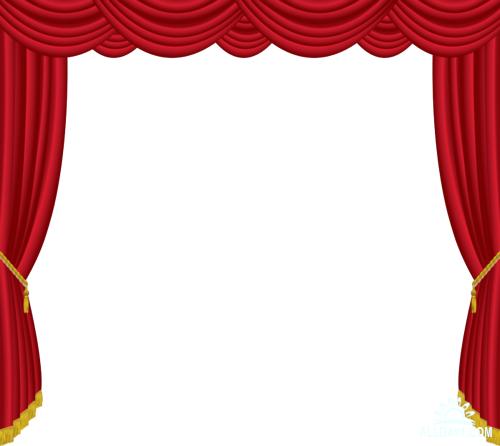 Муниципальное автономное дошкольное образовательное учреждениедетский сад общеразвивающего вида с приоритетным осуществлением деятельности по физическому развитию воспитанников № 145ПЕДАГОГИЧЕСКОЕ ПРОЕКТИРОВАНИЕОБРАЗОВАТЕЛЬНОГО МОДУЛЯ «3D -  ТЕАТР»В ЦЕЛЯХ РАЗВИТИЯ ТВОРЧЕСКИХ СПОСОБНОСТЕЙДЕТЕЙ ДОШКОЛЬНОГО ВОЗРАСТААвтор:Козлова Зоя РомановнаЕкатеринбург 2018Модуль как пакет учебно-методической документации содержит:– описание организационно-педагогических условий, – комплект диагностических методик, позволяющий проводить оценку развития творческих способностей детей дошкольного возраста; – целевую программу действий, направленную на обучающегося; – содержание законченного блока материала. Раскроем подробнее содержательный состав модуля для развития творческих способностей детей дошкольного возраста.Организационно-педагогические условия реализации образовательного модуля для развития творческих способностей детей дошкольного возраста прежде всего связаны с созданием атмосферы сотворчества детей, родителей и педагогов. Достижениями сотворчества и сотрудничества, по мнению 
Г. А. Цукерман, следует считать:децентрализацию личности как способность строить свое действие с учетом действий партнера, понимать относительность, субъективность мнений, обнаруживать разницу эмоциональных состояний участников совместной деятельности;инициативность (добывание недостающей информации 
с помощью вопросов, готовность предложить партнеру план общего действия);разумное разрешение конфликтов, т.е. не агрессивное, 
а рациональное, основанное на самокритике и дружелюбии в оценке партнера.В рамках организационно-педагогических условий также определяется структура образовательного модуля для развития творческих способностей детей дошкольного возраста и включает в себя три блока: 1) целевой, содержит цель и задачи образовательного модуля;2) содержательный, в состав, которого включено описание и интеграция образовательных областей, в т.ч. виды детской деятельности и предметное понятийное поле для уточнения содержания образования);3) организационный, содержит описание техник, с помощью которых изготавливается новый продукт, а также план реализации образовательного модуля.Для оценки развития творческих способностей детей дошкольного возраста специально составлен и апробирован пакет диагностических методик, который включает методики и процедуры изучения особенностей развития творческих способностей детей дошкольного возраста:– для изучения познавательных способностей применимы методики Л. А. Венгера «Лабиринт», В. В. Холмовской «Перцептивное моделирование»;– для изучения социально-психологического (личностного) развития достаточно использовать методику Г. А. Цукерман «Рукавички»;– для изучения дивергентного мышления применимы в комплексе методики Т. С. Комаровой «Шесть кругов» и О. М. Дьяченко «Дорисовывание фигур».Целевая программа действий, направленная на обучающегося, формируется уникально для каждого модуля и строится на основе ассоциативно-синектической технологии С. А. Новоселова, которая включает несколько шагов совместной деятельности детей и взрослых.1. Выбираем литературные произведения (стихотворения детских поэтов, сказки или детские рассказы, пословицы и поговорки);2. По аналогии с сюжетом (сюжетами) выбранных произведений сочиняем собственное (индивидуальное или коллективное) литературное произведение. 3. Рисуем действующих лиц и другие объекты сюжетов сочиненных литературных произведений. Можно использовать алгоритмическое рисование, коллажи, конструирование, аппликацию и т.п.4. Находим проблемные ситуации для героев, которые скрыты 
в сочинениях и рисунках.5. Устраняем увиденную проблему с помощью придумывания новых устройств и способов, новых машин и механизмов, новых веществ 
и предметов труда, игры и быта. 6. Размещаем придуманное техническое изобретение (устройство, способ, механизм и т.д.) на выполненных ранее рисунках, коллажах, аппликациях, макетах и т.п.7. Изучаем новые рисунки, развиваем сюжет сочинения так, чтобы изобретения помогли улучшить жизнь героев.8. Выполняем объемное конструирование героев, предметов окружения, делаем модель изобретения – главный продукт творческого изобретательства. При реализации образовательного модуля для развития творчества детей важно грамотно выстроить завязку и развязку как точек входа и выхода из творческой деятельности. Для этого организуются специальные занятия 
с детьми, на которых возможно участие взрослых (прежде всего родителей).Первое занятие, на котором реализуется завязка, является вводным, здесь может быть обозначена проблема, которая станет стержнем развития творческой деятельности.Последнее занятие модуля – развязка, здесь предполагается заключительный этап или практический выход. На нем подводятся итоги проделанной работы. Его организуют в виде праздника, игры, конкурса, чтобы придать интересную и увлекательную форму. Результатом творческой деятельности в рамках образовательного модуля могут быть изделия, книжки-малышки со стихами и сказками, мультфильмы, комиксы и т.п.Остановимся подробнее на описании содержания материала разработанного образовательного модуля для развития творческих способностей детей старшего дошкольного возраста.ОБРАЗОВАТЕЛЬНЫЙ МОДУЛЬ «3D -  ТЕАТР»Основная идея – создание детского 3D - Театра.Театр – благодатный и ничем не заменимый источник воспитания ребенка, это духовные богатства культуры, познавая которые, ребёнок познает сердцем. Дошкольный возраст – возраст сказки. Именно в этом возрасте ребёнок проявляет сильную тягу ко всему сказочному, необычному, чудесному. Если сказка удачно выбрана, если она естественно и вместе с тем выразительно показана и рассказана, можно быть уверенным, что она найдёт в детях чутких, внимательных слушателей. И это будет способствовать развитию маленького человека.Целевой блокЦель: развитие творческих способностей детей дошкольного возраста в процессе создания изобретения, механизма, полезной модели на основе совместной деятельности детей и взрослых.Задачи: формировать интерес к созданию необычных механизмов, приборов, моделей; развивать умение сооружать различные конструкции; передавать особенности изобретения, полезной модели в процессе его проектирования и конструирования.Содержательный блокТаблица 1Интеграция содержания модуля и содержания образовательных областейУчастники: дети, родители, воспитатели, заместитель заведующего 
по ВМР, музыкальные руководители, швея.Организационный блокТехника создания нового продукта:основная – конструирование;вспомогательные – изобразительная, игровая, коммуникативная.Длительность реализации образовательного модуля – 8 дней.План реализации образовательного модуля (занятия с детьми)Посещение театра  ДК МЖК.НОД «Театр в нашей жизни».Беседа со швеёй, С.С. Кристосяк о профессии «Костюмер».Выставка детских изделий (поделок) «Театр начинается с вешалки».Участие детей в театральной постановке на  празднике\ утреннике.Мастер-класс по актерскому мастерству с заслуженным артистом РФ, А.В. Петровым.Создание изобретений, механизмов, полезных моделей для «3D - ТЕАТРА» совместно с родителями.Представление изобретения «3D - ТЕАТР». Презентационный этап для участников в категории 5-6 лет (дошкольный возраст) в рамках проекта «Детская Академия изобретательства».Таблица 2Планирование образовательного модуля «3D – ТЕАТР»	Подробный план реализации образовательного модуля«3D - ТЕАТР»День 1. Посещение театра  ДК МЖК.Задачи: дать представление о театре, познакомить с разными видами театров; расширить и углубить представления воспитанников о профессии актер;  воспитывать эмоционально-ценностное отношение к работникам театра. Методы: наглядный, словесный.Результат: обучающиеся погрузятся в атмосферу театра, узнают, что такое театр, театральная постановка.Организация дня: 2 половина дня.День 2. НОД «Театр в нашей жизни».Задачи: создание благоприятных условий творческой активности у детей посредством театрализованной деятельности; приобщение детей к театральному искусству посредством театрализованной деятельности в детском саду.Методы: словесный, практический.Результат: знакомство с театром, развитие  эмоциональной сферы ребенка.День 3. Беседа со швеёй, С.С. Кристосяк о профессии «Костюмер».Задачи: расширять знания о профессии швеи, познакомить с профессиями «модельер», «закройщица»; закреплять представления детей об инструментах, используемых в данной профессии; дать представление о профессиональных и личностных качествах швеи; развивать речь детей, пополнять их словарный запас (закройщица, модельер, портной, портниха, внимательная, аккуратная и др.); упражнять в создании выразительного образа предметов одежды с использованием необычных материалов и ткани методом аппликации; воспитывать у детей интерес и уважение к людям данной профессии.Методы: словесный, практическийРезультат: воспитанники познакомятся с профессией «костюмер», смогут придумать свои необычные костюмы.День 4. Выставка детских изделий «Театр начинается с вешалки».Задачи: познакомить детей с содержанием и наполнением театра, как объекта искусства, научить делать изделия из подручных материалов, развивать творческое воображение воспитанников. Методы: словесный, практическийРезультат: воспитанники смогут сделать изделия посвящённые театральной тематике.День 5. Участие детей в театральной постановке на  празднике, утреннике.Задачи: развитие музыкальных и творческих способностей (с учетом возможностей каждого) посредством различных видов музыкальной деятельности; восприятия, пения, музыкально-ритмических движений, песенного творчества, игре на детских музыкальных инструментах; формирование начала музыкальной культуры, помощь в формировании общей духовной культуры;Методы: словесный, практический.Результат: воспитанники смогут стать настоящими актерами, попробуют себя в разных ролях.День 6. Мастер-класс по актерскому мастерству с заслуженным артистом России, А.В. Петровым.День 7, 8,9 Создание изобретений, механизмов, полезных моделей для «3D - ТЕАТРА» совместно с родителями.Задачи: развитие творческих способностей, создание новых механизмов, изобретений, полезных моделей.Применение АС-технологии для  создания новых механизмов, изобретений и полезных моделей для оснащения «3D - ТЕАТРА».Ассоциативно-синектическая технология С. А. Новоселова, которая включает несколько шагов совместной деятельности детей и взрослых.1. Выбираем литературные произведения (стихотворения детских поэтов, сказки или детские рассказы, пословицы и поговорки);2. По аналогии с сюжетом (сюжетами) выбранных произведений сочиняем собственное (индивидуальное или коллективное) литературное произведение. 3. Рисуем действующих лиц и другие объекты сюжетов сочиненных литературных произведений. Можно использовать алгоритмическое рисование, коллажи, конструирование, аппликацию и т.п.4. Находим проблемные ситуации для героев, которые скрыты 
в сочинениях и рисунках.5. Устраняем увиденную проблему с помощью придумывания новых устройств и способов, новых машин и механизмов, новых веществ 
и предметов труда, игры и быта. 6. Размещаем придуманное техническое изобретение (устройство, способ, механизм и т.д.) на выполненных ранее рисунках, коллажах, аппликациях, макетах и т.п.7. Изучаем новые рисунки, развиваем сюжет сочинения так, чтобы изобретения помогли улучшить жизнь героев.8. Выполняем объемное конструирование героев, предметов окружения, делаем модель изобретения – главный продукт творческого изобретательства. Методы: словесный, практический.Результат: готовые изобретения, полезные модели, механизмы применимые в театральной сфере.День 10. Представление изобретения «3D - ТЕАТР». Презентационный этап для участников в категории 5-6 лет (дошкольный возраст) в рамках проекта «Детская Академия изобретательства».Для оценки развития творческих способностей детей дошкольного возраста используем пакет диагностических методик, который включает методики и процедуры изучения особенностей развития творческих способностей детей дошкольного возраста:– для изучения познавательных способностей применимы методики Л. А. Венгера «Лабиринт», В. В. Холмовской «Перцептивное моделирование»;– для изучения социально-психологического (личностного) развития достаточно использовать методику Г. А. Цукерман «Рукавички»;– для изучения дивергентного мышления применимы в комплексе методики Т. С. Комаровой «Шесть кругов» и О. М. Дьяченко «Дорисовывание фигур».Список литературы:Богоявленская, Д. Б. О предмете исследования творческих способностей [Текст] / Д. Б. Богоявленская // Психологический журнал. – 1995. – Т. 16, № 5. – С. 49-58.Кудрявцев, В. Т. Освоение культуры – творческий процесс [Текст] / В. Т. Кудрявцев // Современное дошкольное образование: теория и 
практика. – 2008. – № 1. – С. 22-33.	Мир открытий [Текст] : пример. основ. общеобразоват. программа дошкол. образования / под ред. Л. Г. Петерсон, И. А. Лыковой. – М. : Ин-т систем.-деятельност. педагогики, 2014. – 383 с.Юцявичене, П. А. Теоретические основы модульного обучения [Текст] : дис. ... д-ра пед. наук : 13.00.01 / П. А. Юцявичене. – Вильнюс, 
1990. – 406 с.Образовательная областьПонятийное поле«3D - театра»Виды детской деятельностиРечевое развитиеРечевое творчество (придумывают название «Театра»)КоммуникативнаяПознавательное развитиеОсновные составные части механизмов, использование специальной техники.Познавательно-исследовательскаяХудожественно-эстетическое развитиеНеобычные материалы, используемые для создания и оформления «3D - Театра»Восприятие художественной лит-ры, конструирование, изобразительная, музыкальнаяСоциально-коммуникативное развитиеТеатральный этикетИгроваяФизическое развитиеДинамические паузы, разработанные в театральной тематике (ценности здорового образа жизни)Двигательная№ДеятельностьДни неделиДни неделиДни неделиДни неделиДни неделиДни неделиДни неделиДни неделиДни недели№Деятельностьпнвтсрчтптпнвтсрчтчт1.Посещение театра  ДК МЖК.60 мин.2.НОД «Театр в нашей жизни».25 мин.3. Беседа со швеёй, С.С.Кристосяк о профессии «Костюмер».25мин.4.Выставка детских изделий «Театр начинается с вешалки».15мин.5.Участие детей в театральной постановке на  празднике.30 мин.6.Мастер-класс по актерскому мастерству с заслуженным артистом РФ, А.В. Петровым.30 мин.8.Создание изобретений, механизмов, полезных моделей для «3D - ТЕАТРА» совместно с родителями.60 мин.60 мин.60 мин.60 мин.9.Представление изобретения «3D - ТЕАТР». Презентационный этап для участников в категории 5-6 лет (дошкольный возраст) в рамках проекта «Детская Академия изобретательства».